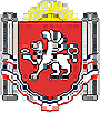 АДМИНИСТРАЦИЯБОТАНИЧЕСКОГО СЕЛЬСКОГО ПОСЕЛЕНИЯРАЗДОЛЬНЕНСКОГО РАЙОНАРЕСПУБЛИКИ КРЫМ          ПОСТАНОВЛЕНИЕ 02.02.2022 года 	                   с. Ботаническое					№ 17 Об утверждении стоимости услуг по погребению умерших (погибших) граждан, предоставляемых согласно гарантированному перечню услуг по погребению на территории муниципального образования Ботаническое сельское поселение Раздольненского района Республики  Крым В соответствии с Федеральным законом от 06.10.2003 № 131-ФЗ «Об общих принципах организации местного самоуправления в Российской Федерации», Федеральным законом Российской Федерации от 12.01.1996 года  № 8-ФЗ «О погребении и похоронном деле», Законом Республики Крым от 30.12.2015  № 200-ЗРК/2015 «О погребении и похоронном деле в Республике Крым», в соответствии с Постановлением Правительства Российской Федерации  от  27.01.2022 № 57 «Об утверждении коэффициента индексации выплат, пособий и компенсаций в 2022 году»,  Приказом Государственного комитета  по ценам и тарифам Республики Крым от 31.01.2022 № 4/20 «О согласовании стоимости услуг по погребению умерших (погибших) граждан,  предоставляемых согласно  гарантированному перечню услуг по погребению на территории Березовского сельского поселения, Ботанического сельского поселения, Зиминского сельского поселения, Ковыльновского сельского поселения, Кукушкинского сельского поселения, Новоселовского сельского поселения, Раздольненского сельского поселения, Ручьевского сельского поселения, Серебрянского сельского поселения,  Славновского сельского поселения, Славянского сельского поселения и Чернышевского сельского поселения Раздольненского района Республики Крым», руководствуясь Уставом муниципального образования Ботаническое сельское поселение Раздольненского района Республики Крым, учитывая положительные согласования отделения Пенсионного фонда Российской Федерации по Республике Крым, Регионального отделения Фонда социального страхования Российской Федерации по Республике Крым администрация Ботанического сельского поселения Раздольненского района Республики Крым,ПОСТАНОВЛЯЕТ:	1.Утвердить  стоимость услуг по погребению умерших (погибших) граждан, предоставляемых согласно гарантированному перечню услуг по погребению на территории муниципального образования Ботаническое сельское поселение Раздольненского района Республики Крым, согласно приложению № 1.2.Постановление вступает в силу с момента его обнародования и  применяется к правоотношениям, возникшим с 01 февраля  2022 года.	3.Настоящее постановление подлежит опубликованию (обнародованию) путем размещения на информационных стендах и на официальном сайте  Ботанического сельского поселения Раздольненского района Республики Крым (http:// admbotanika.ru).	4. Контроль по выполнению настоящего постановления оставляю за собой.Председатель Ботанического сельскогосовета – глава администрацииБотанического сельского поселения                                   М.А. ВласевскаяПриложение №1 к постановлению администрации Ботанического сельского поселения Раздольненского РайонаРеспублики Крымот 02.02.2022 № 17ПРЕЙСКУРАНТуслуг по погребению умерших (погибших) граждан, предоставляемых согласно гарантированному перечню услуг по погребению на территории муниципального образования Ботаническое сельское поселение Раздольненского района Республики Крым№ п/пНаименование  услугиСтоимость,  руб. с 01.02.20221 Оформление  документов, необходимых для погребения0,002Предоставление, доставка гроба и других предметов,  необходимых для погребения:3719,14 2.1Гроб  покупной стандартный, строганный, из материалов толщиной 25-, обитый внутри и снаружи тканью х/б с подушкой из стружки, крест, табличка2462,00 2.2Доставка гроба и похоронных принадлежностей по адресу, указанному заказчиком1257,143Перевозка тела (останков) умершего к  месту  захоронения1483,774Погребение умершего при рытье могилы экскаватором: копание могилы механизированным способом; опускание тела с гробом умершего в могилу; закапывание могилы механизированным способом; вручную формирование надмогильного холма; установка инвентарной таблички; одноразовая уборка могилы1761,775 ИТОГО  предельная стоимость гарантированного перечня услуг по погребению 6964,68